Non-Resident Questionnaire – 2018Please ensure this questionnaire is completed, signed and included with your records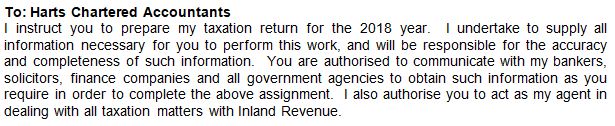 Signature  	Date _______________________If sending this back by email, please type your name in above – otherwise sign it.  By doing so, you are acknowledging that you accept the above terms and conditions of the engagement.Inland Revenue prefers to pay any refunds by direct credit.  Would you please advise the bank account number you would like any refunds deposited in to:Account number: ________________________________________Client NamePhone:Work:     Mobile:   Home:     Balance Date31 March 2018Fax:Balance Date31 March 2018E-mail: Records and Information RequiredComments1. Wages                                                                     YES  /  NO1. Wages                                                                     YES  /  NO1. Wages                                                                     YES  /  NO1. Wages                                                                     YES  /  NOPlease provide us with the names of any organisations you have received the following from:Wages with PAYE deducted in If wages were received, please advise your date of arrival/departure in .In most cases Inland Revenue will have sent us these wages details direct however we do need to check all details have been included.2.  Interest and Dividends                    YES  /  NO2.  Interest and Dividends                    YES  /  NO2.  Interest and Dividends                    YES  /  NO2.  Interest and Dividends                    YES  /  NOPlease supply the advice slips.For interest received, you should have an annual advice notice showing the withholding tax deducted.  This may be on the bottom of your bank statement dated 31 March.If any dividends are taken as bonus shares, also include these advice slips.3. Rental Income or Mixed Use Holiday Home         YES  /  NO3. Rental Income or Mixed Use Holiday Home         YES  /  NO3. Rental Income or Mixed Use Holiday Home         YES  /  NO3. Rental Income or Mixed Use Holiday Home         YES  /  NO  If applicable, please complete separate questionnaires for each  property in New Zealand.4. Partnerships, Trusts, Estates and Companies in  - YES  /  NO4. Partnerships, Trusts, Estates and Companies in  - YES  /  NO4. Partnerships, Trusts, Estates and Companies in  - YES  /  NO4. Partnerships, Trusts, Estates and Companies in  - YES  /  NOPlease supply details of income received.5. Have you bought or sold any property this year?                       - YES  /  NO5. Have you bought or sold any property this year?                       - YES  /  NO5. Have you bought or sold any property this year?                       - YES  /  NO5. Have you bought or sold any property this year?                       - YES  /  NOIf yes, please supply details6. Did you have any income from short term rentals, i.e. Airbnb  - YES  /  NO6. Did you have any income from short term rentals, i.e. Airbnb  - YES  /  NO6. Did you have any income from short term rentals, i.e. Airbnb  - YES  /  NOIf yes, please supply details.7. Any Other Income / Deductions7. Any Other Income / Deductions7. Any Other Income / Deductions Attach details of any other income derived in Look Through Company (LTC) – if you have been allocated a share of a loss other than from a company that we are aware of, please provide details8. Student Loans8. Student Loans8. Student LoansI have a student loanI have made voluntary payments of  $_______________